KISM F37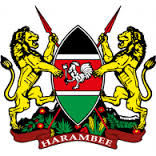 REPUBLIC OF KENYAMINISTRY OF LANDS AND PHYSICAL PLANNINGKENYA INSTITUTE OF SURVEYING AND MAPPINGP.O. Box 64005, 00620 Nairobi, Tel: 0775503880/0775503240, Email: kismkigss@gmail.comWebsite: www.kism.ac.keCLIENT REFERRAL FORMa.	Personal Detail	Clients’ Name……………………Adm. No.…………………………………Stage ……………………………………..Date………….…………b.	Reason for Referral (Tick where appropriate)Personal     		AcademicFamilyWorkRelationshipsAny other (specify)……………………………………………………….. Name of Referee………………………………………………………Designation……………………………………………………………Signature………………………Date…………………………………….